    Te Ara Angitu Costs 2022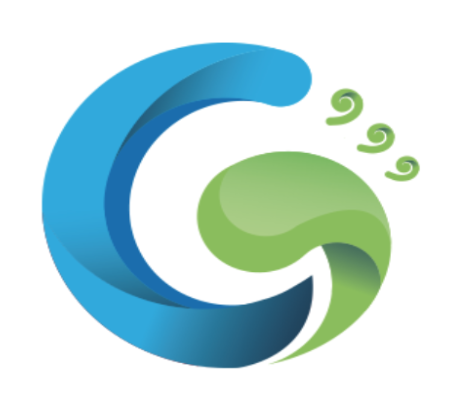 Name: _____________________In 2022 your child will be in the Te Ara Angitu hub.Homebase Class:  Te Rōpū Eke TangaroaHomebase Class Teacher: Lee-Anne WahoWe encourage our Te Ara Angitu students to own their own Chromebook to use at school and at home.If you order and pay for stationery and pay into the school account, packs will be ready on day one of 2022. Please use the google form to order your stationery packs.Online payments can be made to our bank account: 12-3441-0069189-00
The child’s name and what the payment is for is needed as a reference.  Automatic payments can be made throughout the year.  Please see us if you have any questions.    Te Ara Angitu Costs 2022Name: _____________________In 2022 your child will be in the Te Ara Angitu hub.Homebase Class:  Te Rōpū Eke PanukuHomebase Class Teacher: Joanne ParkWe encourage our Te Ara Angitu students to own their own Chromebook to use at school and at home.If you order and pay for stationery and pay into the school account, packs will be ready on day one of 2022. Please use the google form to order your stationery packs.Online payments can be made to our bank account: 12-3441-0069189-00
The child’s name and what the payment is for is needed as a reference.  Automatic payments can be made throughout the year.  Please see us if you have any questions.ItemCaregiverCostSubject AreaSubject AreaPlease pay by: Navy Wide Brimmed Sun Hat (can be purchased elsewhere)$10.00Sun SmartSun SmartCompulsory Terms 1 & 4Year 6 Camp$30.00Paid by Week 3 of Term 4Stationery  Most items can be purchased at the school office or at a retailer of your choice.Stationery  Most items can be purchased at the school office or at a retailer of your choice.Stationery  Most items can be purchased at the school office or at a retailer of your choice.ItemNumber neededCost if purchased from the schoolPencils (HB)10$5.00Glue Stick2$3.00Ruler2$2.00Eraser2$1.00Highlighters2$3.001E5 Math BookNumeracyStrand Math2$2.001B5 Exercise BookLiteracyTopicsHome Learning3$3.00Senior Exercise Book LWBHandwritingStructured Literacy2$3.20(Available at school)Recorder1$6 - preorderHeadphones1$11.50 - preorderPencil Case1Not available at schoolColouring in Pencils 1 pack $3.50Felts1 pack$4.50Total:$47.70ItemCaregiverCostSubject AreaSubject AreaPlease pay by: Navy Wide Brimmed Sun Hat (can be purchased elsewhere)$10.00Sun SmartSun SmartCompulsory Terms 1 & 4Stationery  Most items can be purchased at the school office or at a retailer of your choice.Stationery  Most items can be purchased at the school office or at a retailer of your choice.Stationery  Most items can be purchased at the school office or at a retailer of your choice.ItemNumber neededCost if purchased from the schoolPencils (HB)10$5.00Glue Stick2$3.00Ruler2$2.00Eraser2$1.00Highlighters2$3.001E5 Math BookNumeracyStrand Math2$2.001B5 Exercise BookLiteracyTopicsHome Learning3$3.00Senior Exercise Book LWBHandwritingStructured Literacy2$3.20(Available at school)Recorder1$6 - preorderHeadphones1$11.50 - preorder Pencil Case1Not available at schoolColouring in Pencils 1 pack $3.50Felts1 pack$4.50Total$47.70